Cookies Policy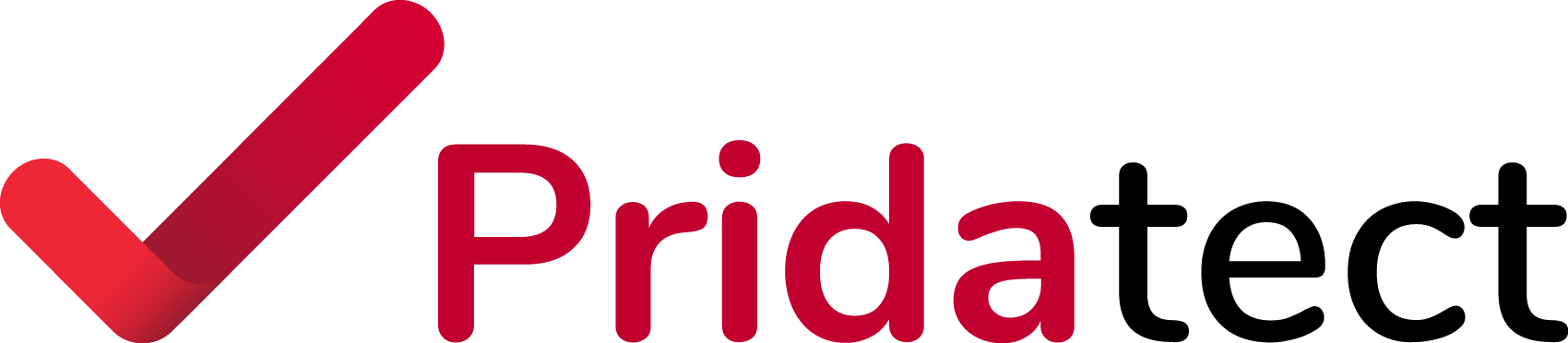 To change cookie settingsYou can restrict, block or delete cookies from %responsibleBusinessName% or any other website via your browser. Each browser has its own operation, you will find the procedure in the help menu of your browser, where you specify the procedure for the removal. For further information:Google Chrome:https://support.google.com/chrome/answer/95647?co=GENIE.Platform%3DDesktop&hl=enMozilla Firefox:https://support.mozilla.org/en-US/kb/enable-and-disable-cookies-website-preferencesSafari:https://support.apple.com/en-gb/guide/safari/sfri11471/macInternet Explorer:https://support.microsoft.com/en-gb/help/278835/how-to-delete-cookie-files-in-internet-explorerIt is possible that disabling cookies may not work properly or may not allow you to access certain features of the Site.Cookies used on the WebThe web portal uses different types of cookies for different purposes, which are listed below:[List here all the cookies used]Modification of conditions%responsibleBusinessName% expressly reserves the right to change this cookie policy unilaterally, in whole or in part, without prior notice. You acknowledge and agree that it is your responsibility to review this Cookie Policy.If you need help setting up your cookie policy, contact us: www.pridatect.co.uk/contact